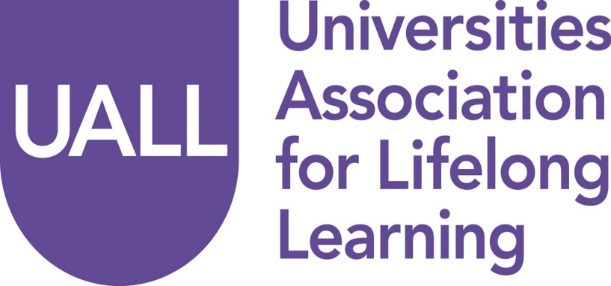 2018 Annual General Meeting of the UALL Council 

Friends House, Euston, London 
Thursday, 29 November 2017
Programme:The day has been planned to make provision for information-sharing, reflection and debate in the morning so that we have a basis for decision-making at the Council’s AGM in the afternoon.  10.30 am		Coffee and Registration
11.00 am 		Welcome			Professor Peter Neil (Chair)11.10 am		Briefings and DebatesNetwork and Sub-Group Presentations (Network Convenors / Chairs)UALL Structures and constitution (Tony Ellis, Secretary)UALL Aspirations and Priorities (Tony Ellis, Secretary)UALL Resources (Willy Kitchen, Treasurer)12.45 pm		Lunch13.45 pm		Annual General Meeting of the UALL Council15.30 pm		Refreshments